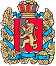 ШАПКИНСКИЙ СЕЛЬСКИЙ СОВЕТ ДЕПУТАТОВЕНИСЕЙСКОГО РАЙОНА КРАСНОЯРСКОГО КРАЯ                                             РЕШЕНИЕ            30.06.2016г                        п. Шапкино	            	            № 14-56рО внесении изменений в решение Шапкинскогосельского Совета депутатов от 22.10.2015 № 2-10р«О Положении о комиссии по соблюдению требованийк служебному поведению муниципальных служащих и урегулированию конфликта интересов в Шапкинскомсельсовете, избирательной комиссии Шапкинского сельсовета» На основании Управления Губернатора края заключения по результатам юридической экспертизы от 01.06.2016г., п.3 статьи 3.1. Закона Красноярского края 24.04.2008 №5-1565 «Об особенностях правового регулирования муниципальной службы в Красноярском крае», Федеральным законом от 06.10.2003 № 131-ФЗ «Об общих принципах организации местного самоуправления в Российской Федерации», Уставом Шапкинского сельсовета, Шапкинский сельский Совет депутатов, РЕШИЛ:Пункт 29 Положения Решения от 22.10.2015 № 2-10р «О Положении о комиссии по соблюдению требований к служебному поведению муниципальных служащих и урегулированию конфликта интересов в Шапкинском сельсовете, избирательной комиссии Шапкинского сельсовета» изложить в следующей редакции: «Все члены комиссии при принятии решений обладают равными правами. В отсутствие председателя комиссии его обязанности исполняет заместитель председателя комиссии.».Контроль за исполнением настоящего решения оставляю за собой.Настоящее решение вступает в силу с момента опубликования (обнародования) в газете «Шапкинский вестник» и подлежит размещению на официальном интернет-сайте администрации Шапкинского сельсовета.Глава Шапкинского сельсовета – Председатель Шапкинского сельского Совета депутатов                                                                        Л.И. Загитова                                                                                                                